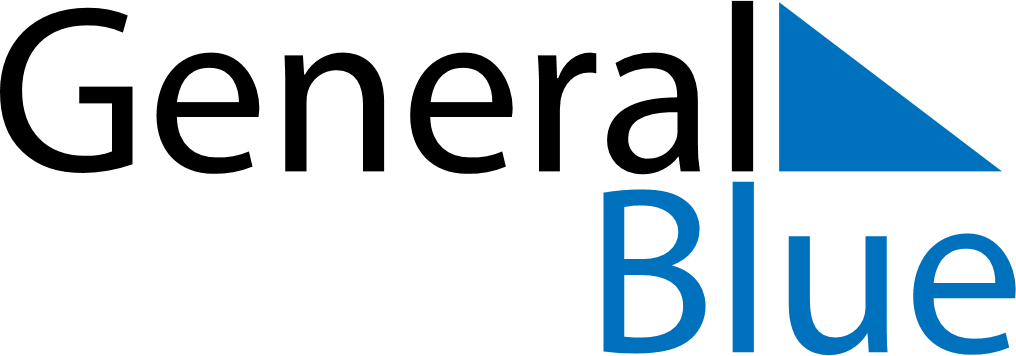 May 2024May 2024May 2024May 2024May 2024May 2024Nordurthing, IcelandNordurthing, IcelandNordurthing, IcelandNordurthing, IcelandNordurthing, IcelandNordurthing, IcelandSunday Monday Tuesday Wednesday Thursday Friday Saturday 1 2 3 4 Sunrise: 4:25 AM Sunset: 9:47 PM Daylight: 17 hours and 22 minutes. Sunrise: 4:21 AM Sunset: 9:51 PM Daylight: 17 hours and 30 minutes. Sunrise: 4:17 AM Sunset: 9:55 PM Daylight: 17 hours and 37 minutes. Sunrise: 4:13 AM Sunset: 9:58 PM Daylight: 17 hours and 45 minutes. 5 6 7 8 9 10 11 Sunrise: 4:09 AM Sunset: 10:02 PM Daylight: 17 hours and 53 minutes. Sunrise: 4:05 AM Sunset: 10:06 PM Daylight: 18 hours and 1 minute. Sunrise: 4:01 AM Sunset: 10:10 PM Daylight: 18 hours and 9 minutes. Sunrise: 3:57 AM Sunset: 10:14 PM Daylight: 18 hours and 16 minutes. Sunrise: 3:53 AM Sunset: 10:18 PM Daylight: 18 hours and 24 minutes. Sunrise: 3:49 AM Sunset: 10:22 PM Daylight: 18 hours and 32 minutes. Sunrise: 3:45 AM Sunset: 10:26 PM Daylight: 18 hours and 40 minutes. 12 13 14 15 16 17 18 Sunrise: 3:41 AM Sunset: 10:29 PM Daylight: 18 hours and 48 minutes. Sunrise: 3:37 AM Sunset: 10:33 PM Daylight: 18 hours and 56 minutes. Sunrise: 3:33 AM Sunset: 10:37 PM Daylight: 19 hours and 4 minutes. Sunrise: 3:29 AM Sunset: 10:42 PM Daylight: 19 hours and 12 minutes. Sunrise: 3:25 AM Sunset: 10:46 PM Daylight: 19 hours and 20 minutes. Sunrise: 3:21 AM Sunset: 10:50 PM Daylight: 19 hours and 28 minutes. Sunrise: 3:17 AM Sunset: 10:54 PM Daylight: 19 hours and 37 minutes. 19 20 21 22 23 24 25 Sunrise: 3:13 AM Sunset: 10:58 PM Daylight: 19 hours and 45 minutes. Sunrise: 3:09 AM Sunset: 11:02 PM Daylight: 19 hours and 53 minutes. Sunrise: 3:05 AM Sunset: 11:06 PM Daylight: 20 hours and 1 minute. Sunrise: 3:00 AM Sunset: 11:11 PM Daylight: 20 hours and 10 minutes. Sunrise: 2:56 AM Sunset: 11:15 PM Daylight: 20 hours and 18 minutes. Sunrise: 2:52 AM Sunset: 11:19 PM Daylight: 20 hours and 27 minutes. Sunrise: 2:48 AM Sunset: 11:24 PM Daylight: 20 hours and 35 minutes. 26 27 28 29 30 31 Sunrise: 2:44 AM Sunset: 11:28 PM Daylight: 20 hours and 44 minutes. Sunrise: 2:40 AM Sunset: 11:32 PM Daylight: 20 hours and 52 minutes. Sunrise: 2:35 AM Sunset: 11:37 PM Daylight: 21 hours and 1 minute. Sunrise: 2:31 AM Sunset: 11:42 PM Daylight: 21 hours and 10 minutes. Sunrise: 2:27 AM Sunset: 11:46 PM Daylight: 21 hours and 19 minutes. Sunrise: 2:22 AM Sunset: 11:51 PM Daylight: 21 hours and 28 minutes. 